Politické stranyPrůvodce studiem – studijní předpoklady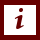 Materiál je určen posluchačům oboru Veřejná správa a sociální politika kombinovaného studia Slezské univerzity v Opavě v prostředí IS SLU.V nahrávce je vysvětlen termín „politická strana“ a odlišení politických stran od zájmových sdružení a jiných subjektů, které působí na politiku a uplatňují svůj vliv. V nahrávce jsou vysvětleny okolnosti vzniku moderních politických stran a jejich formy. Politické strany prošly poměrně zásadním vývojem. Základní předpoklady: znalosti základů společenských věd a historie. Přístup do IS SLU a základní orientace v IS SLU výhodou, základní počítačová gramotnost zejména v oblasti používání internetu.Rychlý náhled studijního materiálu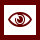 Video – 1. část se zaměřuje na definici termínu „politická strana“. Vychází z několika nejrozšířenějších definic, přičemž hlavní význam je přisuzován Sartoriho tzv. „minimální definici“. Nahrávka se také soustředí na přiblížení a vysvětlení vývoje politických stran v historické perspektivě. Cíle STUDIJNÍHO MATERIÁLU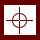 Přiblížení pojmu politická strana. Podat vysvětlení vývoje moderních politických stran v historické perspektivě. Klíčová STUDIJNÍHO MATERIÁLU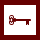 Politický systém, politické strany, stranické systémy, demokracie Čas potřebný ke studiu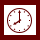 Stopáž studijního materiálu: 25:59 min.Doporučený čas ke studiu v IS SU: cca. 45 min.doporučená literatura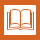 VOMLELA, Lukáš. Základy politické vědy a regionální politiky, Fakulta veřejných politik, Slezská univerzita v Opavě. Opava, 2020 – vložit do ISŘÍCHOVÁ, Blanka: Přehled moderních politologických teorií. Praha 2000.STRMISKA, Maxmilián a kol.: Politické strany moderní Evropy. Analýza stranicko-politických systémů. Praha 2005.Další zdroje – rozšiřující literaturaBALÍK, Stanislav - KUBÁT, Michal. Teorie a praxe totalitních a autoritativních režimů. Praha 2004. CABADA, Ladislav - KUBÁT, Michal a kol. Úvod do studia politické vědy. Praha 2004.CABADA, Ladislav – CHARVÁT, Jakub – STULÍK, Ondřej: Současná komparativní politologie. Klíčové koncepty. Plzeň-Praha 2015. DOČEKALOVÁ, Pavla - ŠVEC, Kamil. Úvod do politologie. Praha 2010. HLOUŠEK, Vít – KOPEČEK, Lubomír – ŠEDO, Jakub. Politické systémy. Brno 2011. ŘÍCHOVÁ, Blanka: Úvod do současné politologie. Srovnávací analýza demokratických politických systémů. Praha 2002.STRMISKA, Maxmilián a kol.: Politické strany moderní Evropy. Analýza stranicko-politických systémů. Praha 2005.Strana je spojena s prvkem fungování dnešní politiky. Důležitý je prvek politické soutěže. Juan J. Linz, Seymour M. Lipset a Larry Diamond se shodují v tom, že demokracie je ve své podstatě „soutěž mezi jednotlivci a zorganizovanými skupinami (primárně politickými stranami) o klíčové pozice v systému vládnutí, a to prostřednictvím regulérních voleb a s vyloučením použití násilí.“ Podle definice Edmunda Burka z roku 1770: „strana je seskupení lidí, kteří se spojují, aby společnými silami prosazovali národní zájem a to na základě nějakého konkrétního principu, na němž se všichni shodují.“ Kritikové této definice odmítají představu, že tato uskupení usilují o obecné dobro. Schumpeter upozorňuje na skutečnost, že politické strany jsou často schopny zradit své principy. Podle něj politická strana představuje skupinu, „v níž se její členové sjednocují, aby získali politickou moc.“ V minulosti probíhaly četné diskuze nad tím, který ze dvou uvedených prvků převažuje, zdali snaha získat politickou moc nebo snaha o sjednocení se na základě ideové blízkosti. U Burkovy definice je navíc problematické určení toho, co obecné blaho či národní zájem představuje. Na tyto spory reaguje George Brunner, který obhajuje pohled Burka. Tvrdí, že kritika jeho definice není přesná, protože politické strany usilují o realizaci určitého obecného dobra, problém spočívá v tom, že je toto společné dobro jednotlivými politickými subjekty pojímáno odlišně. Giovanni Sartori Burkovu definici jednoznačně odmítá a tvrdí, že „Burke má v současnosti špatnou pověst. Většina současných autorů považuje jeho definici za normativní (což skutečně je) a nerealistickou.“ Giovanni Sartori přichází s tzv. minimální definicí strany, podle které je to „politická skupina, jež se účastní voleb, jež je schopna jejich prostřednictvím prosadit své kandidáty do veřejných úřadů.“ Sartoriho koncept minimální definice je široce přijímán. Obsahuje minimum znaků pro to, které musí být naplněny pro to, abychom daný politický subjekt mohli považovat za politickou stranu. Podle hodnocení českého politologa Maximiliána Strmisky „oblíbenost Sartoriho definice plyne z její oblíbenosti a minima charakterizujících znaků. Vymezení politické strany ovšem často bývá koncipováno šířeji a různými autory jsou zmiňovány další znaky... Na prvním místě bývá zmiňována trvalost organizační struktury a existence místních územních struktur a centrálního vedení, dále ideologická orientace a/nebo prezentování určitého programu, případně alespoň základního politického cíle, a někdy také snaha získávat společenskou podporu nejenom prostřednictvím voleb.“Podle Maurice Duvergera spočívá základní rozdíl mezi politickými stranami a zájmovými uskupeními především v tom, že „politické strany se snaží moc získat a vykonávat, zatímco zájmové skupiny na moc působit, tj. snaží se uplatňovat svůj vliv.“ Dále mnozí politologové spatřují rozdíl v tom, že politické strany mají širší program, širší okruh zájmů a větší programové cíle, než zájmové skupiny. Přesto bychom mohli nalézt i velmi úzce profilované politické strany, které naplňují Duvergerovo kritérium – usilují o získání a výkon moci. Tyto strany jsou označovány jako monotematické strany, (z anglického termínu single issue parties). Odlišení politické strany a hnutí Hnutí velice často širší fenomén, ale oproti straně politická hnutí vykazují menší míru organizovanosti. Mnoho politických subjektů v době svého vzniku demonstrovaly svůj širší společenský rozměr. Podle L. Kopečka se tyto tendence nejviditelněji projevovaly „v přijatých názvech, kde se neobjevoval termín strana, ale výrazy hnutí, unie, fronta, liga, společenství aj.“ Mezi příklady uvádí například Panhelénské socialistické hnutí (PASOK v Řecku), Křesťanskodemokratické hnutí (KDH, na Slovensku), Ligu Severu působící v Itálii, nebo Křesťanskodemokratickou unii (CDU v Německu).  Zejména v postkomunistickém prostoru se na počátku 90. let objevily silné tendence zdůrazňovat rozdíl nových hnutí proti politickým stranám, které byly vnímány často negativně. Na přelomu 80. a 90. let zformováno ve východní Evropě řada střechových hnutí, jakými byly Solidarita, Občanské fórum (OF), Veřejnost proti násilí (VPN), nebo Maďarské demokratické fórum (MDF).Vznik politických stranKonceptů, které se snaží vysvětlit vznik politických stran v historické perspektivě je celá řada. Velmi významný přínos přinesla práce Maurice Duvergera, který rozdělil utvářející se politické strany na interně vzniklé a externě vzniklé.  Kritériem pro jejich zařazení je jejich původ, a skutečnost, zda vznikly na parlamentní půdě, nebo mimo ni. Interně vzniklé politické strany představují zejména konzervativní a liberální strany, které byly často utvářeny poslanci. Externě vzniklé strany vznikaly naopak mimo parlament. Jedná se zejména o socialistické, či sociálně demokratické strany. Interně vzniklé politické strany byly nuceny reagovat na postupné rozšiřování volebního práva, proto musely později vytvářet teritoriálně vymezené organizační struktury a snažit se více oslovovat širší okruh voličů. Přesto u nich dlouho přetrvávala určitá dominance parlamentního klubu ve struktuře strany. U externě vzniklých stran se naopak projevovalo silné postavení podpůrných organizací a parlamentní klub jejich poslanců měl slabší pozici, než u stran interně vzniklých. Typy politických stranDuverger dále zavedl rozlišení mezi kádrovými a masovými stranami. Tímto rozlišením navazuje na výše uvedené kategorie. Kádrová strana byla spojena s interně vzniklými politickými stranami, kde přetrvávaly silné neformální vazby mezi neformálními skupinami lídrů a vůdčích osobností, kteří působili zejména uvnitř struktury parlamentu. V Českých zemích bychom jako takové strany mohli označit staročechy, pro které byly příznačné volné vazby mezi jejími členy a silné postavení společenské honorace. S postupným vývojem a především s rozšířením volebního práva reagovaly tyto politické strany k postupnému přibližování se k organizační formě, který spíše odpovídal modelu masové strany. Masové strany jako první utvářely socialistické strany. Jejich původ jim usnadnil průnik do větší části společnosti a tyto strany byly úspěšné při budování silné stranické instituce. Masové strany disponovaly početnější členskou základnou, propracovanou organizační strukturou, silným a fungujícím stranickým aparátem. Tyto strany snadněji získávaly voliče, jejich vedení bylo centralizovanější a členská základna disciplinovanější. Masové strany byly v silnějším sepětí s určitou skupinou a měly velmi vyhraněný politický program.  Socialisté se orientovali na dělnictvo, křesťanské strany na věřící, agrárníci hledali podporu u zemědělské populace, atd. Socialistické strany rovněž patřily k silně integrovaným politickým stranám, zatímco nejméně integrované strany utvářeli liberálové, u nichž převažoval důraz na individualitu. V 60. letech 20. století vymezil Otto Kirschheimer typ catch-all party. (do češtiny je překládána jako všelidová, nebo všežravá) politická strana. Masové strany se snaží rozšířit si svou voličskou základnu a proniknout i do dalších společenských segmentů, stávají se flexibilnější a to organizačně, ideově, programově. „Díky početnímu růstu střední třídy, jež byla politicky umírněná a nepreferovala radikální řešení, se nejvýhodnější strategií jevilo rozšíření programového záběru a oslabení jeho ideologického náboje. Odrazilo se to ve snížení intenzity ideologického konfliktu, na němž kdysi vznikly masové strany, byť tento konflikt samozřejmě zcela nezmizel.“ Tento trend souvisí také s nárůstem střední třídy ve 20. století, která je umírněná. Dále vzrostl počet nerozhodnutých voličů z důvodu slabší identifikace s určitým politickým proudem. Nemalý vliv sehrál rozvoj médií a nástrojů komunikace, sloužících jako prostředek pro šíření kampaní, dochází k silnější personalizaci politiky, průniku politického marketingu a jeho aplikace do politických kampaní jednotlivých stran.Obecné znaky „catch-all party“ drastické omezení ideologické zátěžezvýšení úlohy stranického vedenísnížení významu individuálního členství ve straněméně důrazu na úzké dílčí zájmyzajištění přístupu k různorodým skupinovým zájmům. U menších politických stran přitom přetrvávaly vazby na určitý segment. Konfliktní linie 	Norský politolog Stein Rokkan vymezil tzv. cleavages (v češtině je tento pojem uváděn jako štěpící, štěpné, případně konfliktní linie tento text se bude držet termínu štěpící linie). Konflitní linie jsou velmi používaným teoretickým konceptem, který je klíčový pro klasifikaci politických stran. Každá společnost má své sociální skupiny, které můžeme označit jako segmenty. Každý segment si přitom musí být vědom své kolektivní identity. Mezi různými segmenty musí existovat dlouhodobé a dostatečné napětí, aby v dlouhodobém důsledku mohlo vést vzniku štěpící linie. Reprezentace daného segmentu je zajišťována zájmovými skupinami a politickými stranami. Západoevropské společnosti ve svém historickém vývoji prošly národní a průmyslovou revolucí. Změny v těchto společnostech bylo možno pozorovat ve dvou rovinách: teritoriální a funkcionální.  Utvořily se čtyři hlavní konfliktní linie: Centrum x periferieCírkev x státMěsto x venkovZaměstnavatelé x zaměstnanci (v češtině někdy uváděná jako socioekonomická štěpící linie, nebo vlastníci x pracující) Centrum x periferieNárodní revoluce souvisí s procesem vytváření moderních národů a národních identit. Proces vytváření národních států byl komplikovaný a dlouhodobý. Proti těmto snahám se objevoval odpor regionů, kde mělo místní obyvatelstvo poněkud odlišnou identitu a to jak z historických, etnických nebo jazykových důvodů. Národní revoluce přinesla rozpor mezi centrem a periferií. Na jejich základě vznikly regionální formace.Církev x státProti postupující sekularizaci společnosti a proti postupujícímu oslabení církve ve společnosti se vytvářely politické strany, které chtěly tomuto vývoji zabránit. Na jejich základě vzniky křesťanskodemokraticky a křesťanskosociálně orientované formace.  Město x venkovPrůmyslová revoluce přinesla podstatné změny struktury společnosti. Měla za následek podstatnou urbanizaci a města nabývala ekonomického i politického významu. Vytvořila rozpor mezi venkovským a městským obyvatelstvem. Měla zásadní vliv na utváření agrárních stran. Vlastníci x pracující	Za nejdůležitější byla pro vývoj v západní Evropě označena štěpící linie vlastníci pracující. Podle Rokkana měla homogenizující vliv. Měla zásadní vliv na utváření sociálnědemokratických a socialistických stran. Všechny uvedené politické strany se vymezovaly proti tehdy dominujícím „městským konzervativním a liberálním elitám. Popsaný proces nevylučoval soupeření nově vznikajících stran mezi sebou: např. křesťanští demokraté soupeřili o věřící dělnické voliče se sekulárně orientovanými sociálními demokraty.“Ronald Inglehart rozšířil tuto typologii. Podle něj v 60. letech 20. století byly materiální požadavky společnosti v podstatné míře naplněny. Nová, nastupující generace vyrostla v prostředí ekonomického dostatku a začala se více zajímat o postmateriální hodnoty a postmateriální politiku. Inglehart ji vymezil jako potenciálně možnou novou konfliktní linií, kdy dochází ke změně preferencí a hodnotového systému u střední třídy, která je materiálně velmi dobře zajištěna. (Zde můžeme zařadit hodnoty jako ekologie, feminizmus atd.) Na tomto základě se prosazují strany zelených.  Arend Lijphart v roce 1990 definoval hlavní rysy stranické soutěže v západní Evropě na základě ideologických dimenzí. Definuje celkem sedm dimenzí, kde se odehrává hlavní stranická soutěž 1) socioekonomická, 2) náboženská, 3) kulturně-etnická, 4) urbánně-rurální, 5) postmateriální hodnoty 6) podpora režimu – (systémové a antisystémové strany) 7) dimenze zahraniční politiky. (otázky Evropské integrace).  Pedagogicko didaktické poznámkyPrůvodce studiemObory 0312 – Politické vědy a občanská výchova. Po prostudování této kapitoly a shlédnutí videa budou studenti seznámeni s problematikou výzkumu politických stran a s jich hlavními znaky. Jsou zde uvedeny definice jednotlivých pojmů a zapojení studentů do úkolů, či zodpovězení otázek, které se týkají daného tématu. Průvodní listy jsou logicky seřazeny pro vhodný přehled jednotlivých kapitol pro studenty a odpovídají tématům v prezentaci i ve videích.Úkol k zamyšlení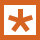 Co se Vám vybaví pod pojmem politická strana?Co se Vám vybaví pod pojmem konfliktní linie? Kontrolní otázky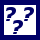 1. Jak zní tzv. Minimální definice politické strany podle G. Sartoriho?2. Co to jsou konfliktní linie (cleavages) a který autor je vymezil?Korespondenční úkol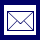 Popište proces vzniku politických stran. Přibližte tento proces na příkladu českých zemí. Je pro proces vzniku politických stran, působících na území současné České republiky uchopitelný prostřednictvím teorie konfliktních linií?BALÍK, Stanislav - KUBÁT, Michal: Teorie a praxe totalitních a autoritativních režimů. Praha 2004. CABADA, Ladislav - KUBÁT, Michal a kol.: Úvod do studia politické vědy. Praha 2004.CABADA, Ladislav – CHARVÁT, Jakub – STULÍK, Ondřej: Současná komparativní politologie. Klíčové koncepty. Plzeň-Praha 2015. DOČEKALOVÁ, Pavla - ŠVEC, Kamil: Úvod do politologie. Praha 2010. HLOUŠEK, Vít – KOPEČEK, Lubomír – ŠEDO, Jakub: Politické systémy. Brno 2011. HUNTINGTON, Samuel P.: Třetí vlna. Demokratizace na sklonku dvacátého století. Brno 2008.ŘÍCHOVÁ, Blanka: Přehled moderních politologických teorií. Praha 2000. ŘÍCHOVÁ, Blanka: Úvod do současné politologie. Srovnávací analýza demokratických politických systémů. Praha 2002.ŽENÍŠEK, Marek: Přechody k demokracii v teorii a praxi. Plzeň 2006.Přehled dostupných ikonPozn. Tuto část dokumentu nedoporučujeme upravovat, aby byla zachována správná funkčnost vložených maker. Tento poslední oddíl může být zamknut v MS Word 2010 prostřednictvím menu Revize/Omezit úpravy.Takto je rovněž omezena možnost měnit například styly v dokumentu. Pro jejich úpravu nebo přidávání či odebírání je opět nutné omezení úprav zrušit. Zámek není chráněn heslem.Teritoriální dimenzeFunkcionální dimenzeNárodní revoluceCentrum – periferieCírkev – státPrůmyslová revoluceMěsto – venkovVlastníci - pracujícíČas potřebný ke studiuCíle kapitolyKlíčová slova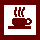 Nezapomeňte na odpočinekPrůvodce studiem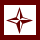 Průvodce textemRychlý náhled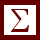 Shrnutí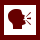 Tutoriály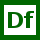 Definice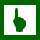 K zapamatování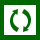 Případová studie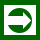 Řešená úloha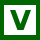 VětaKontrolní otázkaKorespondenční úkol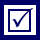 Odpovědi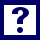 Otázky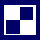 Samostatný úkolDalší zdroje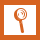 Pro zájemceÚkol k zamyšlení